ҠАРАР                                                        ПОСТАНОВЛЕНИЕ«16» октябрь 2019 й.                     №44                   «16» октября 2019 г.О внесении изменений в постановление от 11.01.2019  г. № 1-2 «Об утверждении муниципальной программы по профилактике терроризма, экстремизма и правонарушений, противодействию злоупотреблению наркотиками и их незаконному обороту, а также злоупотреблению спиртными напитками, борьбе с преступностью в сельском поселении Волковский сельсовет муниципального района Благовещенский район Республики Башкортостан на 2019-2021 годы»	В соответствии с Постановлением Правительства Республики Башкортостан от 07.05.2019 г. № 279 «О внесении изменений в некоторые решения Правительства Республики Башкортостан»ПОСТАНОВЛЯЮ:1.  Внести в  постановление от 11.01.2019  г. № 1-2 «Об утверждении муниципальной программы по профилактике терроризма, экстремизма и правонарушений, противодействию злоупотреблению наркотиками и их незаконному обороту, а также злоупотреблению спиртными напитками, борьбе с преступностью в сельском поселении Волковский сельсовет муниципального района Благовещенский район Республики Башкортостан на 2019-2021 годы» следующие изменения:1.1 в тексте муниципальной программы слова «Приказ МВД РФ от 31 декабря 2012 года № 1166 «Вопросы организации деятельности участковых уполномоченных полиции» и «общественная инспекция по предупреждению правонарушений среди несовершеннолетних» исключить.2. Контроль за исполнением настоящего постановления  оставляю за собой.Глава сельского поселения 				                  Г.Р. КарамоваБАШКОРТОСТАН РЕСПУБЛИКАҺЫ БЛАГОВЕЩЕН РАЙОНЫМУНИЦИПАЛЬ РАЙОНЫНЫҢВОЛКОВАУЫЛ СОВЕТЫАУЫЛ  БИЛӘМӘҺЕ ХАКИМИӘТЕ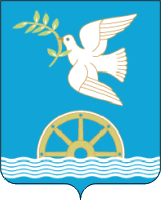 АДМИНИСТРАЦИЯ СЕЛЬСКОГО ПОСЕЛЕНИЯ ВОЛКОВСКИЙ СЕЛЬСОВЕТМУНИЦИПАЛЬНОГО РАЙОНА БЛАГОВЕЩЕНСКИЙ РАЙОН РЕСПУБЛИКИ БАШКОРТОСТАН